Závěrkový list č. PL-20180419-870-176(pro burzovní obchody s plynem v rámci sdružených služeb dodávky plynu)Číslo aukce: 870Dodavatel (prodávající):Zapsán v:Sídlo:IČO: 60193492 Bankovní spojení: Zastoupen :Jméno a příjmení makléře: Evidenční číslo makléře:Odběratel (kupující):Zapsán v:Sídlo:IČO: 68157894 Bankovní spojení: Zastoupen:Jméno a příjmení makléře: Evidenční číslo makléře:Popis produktu:Počet odběrných míst:Termín dodávky:Celkové množství dodávky:Jednotková kupní cena (bez DPH):Pevná kapacitní složka ceny:Technické parametry dodávky:Zúčtovací podmínky Zúčtovací období:Splatnost zúčtovací faktury:Datum konání burzovního shromáždění: 19. dubna 2018 Pražská plynárenská, a. s.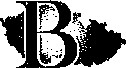 OR vedeném Městským soudem v Praze, oddfl B, vložka 2337Národní 37, 110 OO Praha 1 - Nové MěstoDIČ: CZ60193492117671123/0300Ing. Vratislav Kaválek41037Základní škola Frýdek-Mfstek, Komenského 402Registru ekonomických subjektů, ČSÚKomenského 402, 73801 Frýdek-Místek152480410/0300Ing. Veronika Labaštová41038Dodávka zemního plynu v rámci sdružených služeb dodávky zemního plynu pro odběr do 630 MWh (plyn — maloodběr)I1. 1 . 2019 -31. 12. 20190,040 MWh490 CZWMWh0 CZK/odběrné místo/měsícO CZK/tis. m' viz Příloha závěrkového listu č. 1rok — vyúčtování bude provedeno 1x ročně v termínu dle periodických odečtů příslušného provozovatele distribuční soustavyode dne doručení 30 dníZálohy v průběhu zúčtovacího období: měsíčníOstatní podmínky:Dodavatel bude odběrateli účtovat dodávku samostatnou fakturou v listinné (papírové) i elektronické podobě za každé odběrné místo zvlášť.Dodavatel bude odběrateli předepisovat a účtovat zálohy samostatným předpisem a samostatným daňovým dokladem o přijetí platby v listinné (papírové) i elektronické podobě za každé odběrné místo zvlášť.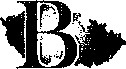 Dodavatel je povinen u odběrných míst s jiným než ročním zúčtovacím obdobím umožnit samoodečet není-li odečet měřícího zařízení prováděn dálkově. Dodavatel provede bezplatné vyúčtování po zaslání samoodečtů ze strany odběratele, které mu budou zaslány v termínu a způsobem stanoveným dodavatelem.Faktura, resp. zálohová faktura musf mít veškeré náležitosti daňového dokladu ve smyslu zákona o dani z přidané hodnoty. V tomto daňovém dokladu bude provedeno vyúčtování zaplacené zálohy. Zadavatelé uhradí fakturované částky příkazem k úhradě ve prospěch bankovního účtu uvedeného na faktuře. Dnem zaplacení se rozumí den odeslání platby adresátovi. Připadne-li den odeslání na den pracovního klidu, rozumí se dnem odeslání první následující pracovní den.Dodavatel je povinen poskytnout data o odběrech a fakturaci všech odběrných míst v elektronické podobě ve formátu .xls po skončení období dodávky do 31. března centrálnímu zadavateli, Moravskoslezský kraj, 28. října 2771/117, 702 18 Ostrava, IC: 70890692 na e-mailovou adresu Ing. Petry Huškové petra.huskova@msk.cz. Dodavatel je povinen zasílat všechny faktury týkající se KÚ MSK, PO MSK a OS MSK elektronicky na adresu: faktury@mskec.cz.Dodavatel jmenuje pro zajištění obchodního styku s odběratelem konkrétní kontaktní osobu, která bude odběrateli operativně k dispozici pro řešení případných problémů při dodávce komodity.Dodací podmínkyDodavatel je povinen dodávat sjednané množství plynu do odběrného místa odběratele v rozsahu a za podmínek uzavřeného burzovního obchodu (závěrkového listu) v kvalitě podle Řádu provozovatele přepravní soustavy, ke které je odběrné místo připojeno, pokud tomu nebrání okolnosti vyvolané provozovatelem přepravní nebo distribuční soustavy nebo okolnosti stanovené příslušnými právními předpisy.Za sjednané množství plynu se považuje skutečně dodané a odebrané množství plynu v odběrném místě odběratele v maximální hodnotě ročního množstvf 630 MWh. Odběratel je povinen odebírat plyn do uvedené maximální hodnoty ročního množství. Celkové množství dodávky plynu uvedené na závěrkovém listu představuje předpokládané množství dodávky plynu.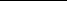 Dodávka plynu je splněna přechodem plynu z příslušné distribuční soustavy přes měřící zařízení do odběrného místa odběratele.Dodavatel je povinen zajistit na vlastní jméno a na vlastní účet pro odběrné místo odběratele přepravu plynu, uskladnění plynu, distribuci plynu a ostatní související služby.Dodavatel je povinen ve smyslu příslušného platného právního předpisu převzít závazek odběratele odebrat plyn z plynárenské soustavy a nést plnou zodpovědnost za odchylku odběratele vztahující se k odběrnému místu odběratele. Z důvodu přenesení odpovědnosti za odchylku na dodavatele není odběratel oprávněn mít pro dodávku plynu do odběrného místa dle burzovního obchodu (závěrkového listu) jiného nebo více jiných dodavatelů. Odběratel se zavazuje ukončit smlouvu s předcházejícím dodavatelem, pokud k tomu nezplnomocní dodavatele, který mu bude dodávat plyn na základě burzovního obchodu (závěrkového listu).Dodávka plynu se považuje za zahájenou první plynárenský den burzovním obchodem sjednaného období dodávky plynu a za ukončenou poslední plynárenský den burzovním obchodem sjednaného období dodávky plynu. Odběratel je povinen nahlásit dodavateli stav měřícího zařízení v odběrném místě k prvnímu kalendářnímu dni zahájení burzovním obchodem sjednané dodávky plynu, a to nejpozději jeden kalendářní den po tomto datu. V případě, že tak neučiní, bude počáteční stav měřícího zařízení stanoven provozovatelem distribuční soustavy v souladu s Řádem provozovatele distribuční soustavy. Odběratel se tímto vzdává nároku na reklamaci takového stavu měřícího zařízení a takto stanovený stav měřícího zařízení plně respektuje.Sjednaná dodávka plynu může být omezena, pokud bude provozovatelem přepravní soustavy vyhlášen stav nouze podle příslušných platných právních předpisů. Odběratel je povinen sledovat informace o vyhlášení omezujících regulačních opatření v případě hrozícího nebo stávajícího stavu nouze v plynárenství. Dodavatel i odběratel jsou povinni v případě hrozícího nebo stávajícího stavu nouze v plynárenství postupovat podle příslušného platného právního předpisu.Dodavatelem dodané a odběratelem odebrané množství plynu bude v odběrném místě měřeno měřícím zařízením ve vlastnictví příslušného provozovatele distribuční soustavy, který zodpovídá za správnost naměřených údajů. O druhu, velikosti, umístění a skladbě měřícího zařfzení rozhoduje příslušný provozovatel distribuční soustavy. Odběratel je povinen odebírat plyn pouze přes měřidlo, které připojit provozovatel distribuční soustavy. Odběratel je povinen udržovat odběrné zařízení ve stavu, který odpovídá příslušným technickým normám a platným právním předpisům a který umožňuje jeho řádný a spolehlivý provoz.Měření dodávek plynu včetně vyhodnocování, předávání výsledků měření a dalších nezbytných informací pro vyúčtování dodávky plynu je zajišťováno příslušným provozovatelem distribučnf soustavy. Naměřený objem plynu bude v souladu s platnými právními předpisy přepočítáván na vztažené podmínky a energii vyjádřenou v MWh, resp. kWh. Rozdělení odběru plynu do jednotlivých kalendářních měsícü je stanoveno v závislosti na termínu odečtu odběru plynu, který provádí příslušný provozovatel distribuční soustavy v souladu s platným Řádem provozovatele distribuční soustavy.Odběratel se zavazuje umožnit přístup k měřícímu zařízení na odběrném místě pro potřebu kontroly správnosti měřených údajů, provedení odečtů nebo kontroly, opravy, údržby, výměny nebo odebrání měřidla, a to rovněž při ukončení odběru nebo přerušení dodávky plynu. Odběratel je povinen zdržet se jakýchkoliv zásahů do měřidla a jeho připojení včetně plomb, a zabezpečit měřidlo tak, aby nemohlo dojít k jeho poškození, odcizení nebo porušení plomb. Odběratel je dále povinen bez zbytečného odkladu oznámit dodavateli poškození měřícího zařízení nebo jeho plomby, případně jinou událost, která má vliv na řádnou funkci měřícího zařízení.Platební podmínkyOdběratel je povinen zaplatit dodavateli za dodávku plynu cenu, která je tvořena:cenou za dodávku komodity plyn , která je stanovena burzovním obchodem (závěrkovým listem),pevnou kapacitní složkou ceny (cena za přepravu a strukturování)cenou za přepravu plynu, uskladnění plynu, distribuci plynu a související služby stanovenou v souladu se všeobecně závaznými právními předpisy, zejména cenovými rozhodnutími příslušných správních a regulačních orgánů.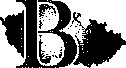 Dodávky plynu se v průběhu zúčtovacího období vyúčtovávají fakturami, které musí mít náležitosti daňových dokladů podle příslušných právních předpisů.K účtované ceně dodávky plynu se připočítává daň z plynu, daň z přidané hodnoty, poplatky a jiné nepřímé daně stanovené v souladu s příslušnými právními předpisy. Odběratel je povinen předložit dodavateli doklady, na základě kterých uplatňuje osvobození od příslušné daně. Zároveň je odběratel povinen v případě změny, zániku či zrušení příslušného dokladu, na základě kterého uplatňuje osvobození dle předchozí věty, tuto skutečnost dodavateli oznámit, a to bez zbytečného odkladu, nejdéle však do druhého pracovního dne ode dne změny, zániku nebo zrušení tohoto dokladu, na základě kterého uplatňuje osvobozeni. Odběratel je odpovědný za škodu, která vznikne dodavateli porušením povinnosti zákazníka uvedené v předchozí větě.V průběhu zúčtovacího období hradí odběratel dodavateli za dodávky plynu pravidelné zálohy, pokud neni burzovním obchodem sjednáno jinak. Jejich výše je určena podle celkové předpokládané platby odběratele za příslušné fakturační období včetně daně z přidané hodnoty. Dodavatel je povinen po uzavření burzovního obchodu (závěrkového listu) vystavit odběrateli v souladu s podmínkami uzavřeného burzovního obchodu (závěrkového listu) platební kalendář s uvedením počtu, výše a splatnosti záloh.Zálohy zaplacené odběratelem na příslušné zúčtovacf období budou dodavatelem vypořádány ve faktuře za zúčtovací období. Rozdíl ve faktuře mezi vyúčtovanou částkou a zaplacenými zálohami, který je nedoplatkem odběratele, je odběratel povinen zaplatit dodavateli v termínu splatnosti faktury. Rozdíl ve faktuře mezi vyúčtovanou částkou a zaplacenými zálohami, který je přeplatkem odběratele, dodavatel vrátí odběrateli v termínu splatnosti faktury na bankovní účet odběratele uvedený v závěrkovém listu s použitím variabilního symbolu uvedeného na faktuře. Pokud není burzovním obchodem sjednáno jinak, je dodavatel oprávněn přeplatky a nedoplatky odběratele převádět do dalšího zúčtovacího období, dále je oprávněn započítat přeplatek odběratele na úhradu záloh v dalším zúčtovacím období, přičemž převod a započtení těchto částek je povinen vždy oznámit odběrateli.Odběratel je povinen provádět všechny platby bezhotovostně v tuzemské měně, pokud není burzovním obchodem (závěrkovým listem) sjednána jiná měna, na bankovní účet dodavatele uvedený na příslušné faktuře s použitím variabilního symbolu uvedeného na faktuře. Pokud odběratel poukáže platbu s nesprávným variabilním symbolem, nebo ji poukáže na jiný bankovní účet dodavatele, než je uvedeno na faktuře, je dodavatel oprávněn platbu vrátit odběrateli jako neidentifikovatelnou a účtovat úrok z prodlení za opožděné placení od data splatnosti faktury až do obdržení správně poukázané platby.Zaplacením plateb se rozumí připsání příslušné částky na bankovní účet dodavatele. Připadne-li den splatnosti faktury nebo zálohy na den pracovního volna nebo klidu, je dnem splatnosti nejbližší následující pracovní den. 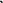 V případě prodlení odběratele s úhradou jakékoliv částky vyplývající z uzavřeného burzovního obchodu (závěrkového listu), je odběratel povinen uhradit dodavateli úrok z prodlení ve výši 0,05 % z dlužné částky za každý den prodlení.V případě, že je odběratel v prodlení s úhradou jakékoliv částky vyplývající z uzavřeného burzovního obchodu, má dodavatel právo zaslat odběrateli písemné výzvy či upomínky k placení. Odběratel je v takovém případě povinen uhradit dodavateli náklady spojené se zasláním písemné výzvy či upomínky k placení.V případě prodlení dodavatele s úhradou jakékoliv částky vyplývající z uzavřeného burzovního obchodu (závěrkového listu), je dodavatel povinen uhradit odběrateli úrok z prodlení ve výši 0,05 % z dlužné částky za každý den prodlení.ReklamaceZjistí-li odběratel chyby nebo omyly při vyúčtování dodávky plynu dle uzavřeného burzovního obchodu (závěrkového listu), má právo příslušné vyúčtování (fakturu) u dodavatele reklamovat, a to nejpozději do 30-ti kalendářních dnů od doručení faktury, v níž se reklamované skutečnosti vyskytly. Reklamace musí mít písemnou formu a její uplatnění nemá odkladný účinek na splatnost faktury, vyjma zcela zjevné chyby, nedohodne-li se odběratel a dodavatel jinak.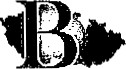 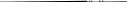 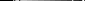 Dodavatel je povinen reklamaci přezkoumat a výsledek přezkoumání je povinen oznámit odběrateli ve lhůtě do 30-ti kalendářních dnů od doručení reklamace.Omezení a přerušení dodávkyDodavatel je oprávněn přerušit nebo omezit v nezbytném rozsahu dodávku plynu dle burzovního obchodu (závěrkového listu) v odběrném místě v případech neoprávněného odběru, který je definován příslušnými platnými právními předpisy.Přerušení nebo omezenf dodávky plynu z důvodu neoprávněného odběru bude provedeno provozovatelem distribuční soustavy na žádost dodavatele bezprostředně po zjištění neoprávněného odběru a bude provedeno na náklady odběratele.Přerušením nebo omezením dodávky plynu v případech neoprávněného odběru nevzniká odběrateli právo na náhradu škody a ušlého zisku na dodavateli a na provozovateli distribuční soustavy.Odběratel je povinen uhradit dodavateli náklady spojené s přerušením, obnovením nebo ukončením dodávky plynu z důvodu neoprávněného odběru. Při neoprávněném odběru je zákazník povinen uhradit skutečně vzniklou škodu, nelze-li vzniklou škodu prokazatelně stanovit, je náhrada škody vypočtena podle Řádu provozovatele distribuční soustavy.Odstoupení od burzovního obchodu (závěrkového listu)1. Dodavatel je oprávněn odstoupit od burzovního obchodu (závěrkového listu) v případě:podstatného porušení povinností — podmínek burzovního obchodu (závěrkového listu) odběratelem,neoprávněného odběru, který je definován příslušnými platnými právními předpisy,je-li odběratel v úpadku anebo je mu povoleno vyrovnání.podstatné porušení povinností — podmínek burzovního obchodu (závěrkového listu) odběratelem se važuje zejména:je-li odběratel i pres doručení výzvy nebo upomínky k placení opakovaně v prodlení se zaplacením peněžitého závazku vyplývajícího ze závěrkového listu, zjistí-li dodavatel nebo příslušný provozovatel distribuční soustavy neoprávněnou manipulaci s měřícím zařízením, neumožní-li odběratel přístup k měřícímu zařízení ani po opakované písemné výzvě dodavatele nebo příslušného provozovatele distribuční soustavy, poruší-li odběratel podstatně povinnosti — podmínky zvlášť specifikované burzovním obchodem (závěrkovým listem).iběratel je oprávněn odstoupit od burzovního obchodu (závěrkového listu) v případě podstatného porušení povinností — podmínek burzovního obchodu (závěrkového listu) dodavatelem, je-li dodavatel v úpadku nebo je mu povoleno vyrovnání.podstatné porušení povinností — podmínek burzovního obchodu (závěrkového listu) dodavatelem se važuje zejména:bezdůvodné přerušení, omezení nebo ukončení dodávky plynu dodavatelem, bezdůvodné nezajištění dopravy plynu a souvisejících služeb ze strany dodavatele, je-li dodavatel i přes doručení výzvy nebo upomínky k placení opakovaně v prodlení se zaplacením peněžitého závazku vyplývajícího ze závěrkového listu, poruší-li dodavatel podstatně povinnosti — podmínky zvlášť specifikované burzovním obchodem (závěrkovým listem).lstoupení od burzovního obchodu (závěrkového listu) musí být provedeno písemně a je účinné dnem ručení písemného oznámení o odstoupení druhé smluvní straně, nebo pozdějším dnem, který je známení o odstoupení odstupující smluvní stranou stanoven. Odstupující smluvní strana je povinna námit odstoupení od burzovnfho obchodu (závěrkového listu) příslušnému provozovateli distribuční ustavy.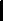 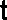 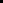 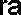 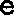 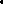 unikace a doručováníłrespondence, oznámení či jiné sdělení učiněné mezi smluvními stranami na základě uzavřeného rzovn(ho obchodu (závěrkového listu) musí mít písemnou podobu a musí být v českém jazyce (dále semnost").semnosti se považují za doručené:osobním doručením a předáním kontaktní osobě smluvní strany, která je adresátem, pátým kalendářnfm dnem ode dne odeslání doporučeného dopisu na kontaktní adresu smluvní strany, která je adresátem, nebo dřívějším dnem dorušení, zpětným potvrzením faxové nebo elektronické zprávy, která byla odeslána na kontaktní faxové číslo nebo emailovou adresu smluvní strany, která je adresátem.nluvní strany jsou povinny oznámit druhé smluvní straně jakékoliv změny v kontaktních údajích pro ručování písemností. Za doručené budou považovány i písemnosti, které se vrátí odesílající smluvní aně jako nedoručené v důsledku neoznámení nových kontaktních údajů stranou, která je adresátem.aktni údaje:tvatel: Ladislava Smolíková, tel.: 267 175 403, 725 924 151, e-mail: ladislava.smolikova@ppas.czMgr. Jiřina Raszková, tel.: 558 432 551 /kl.32, e-mail: raszkovaj@4zsfm.cz nlivost)davatel a odběratel se zavazují, že neposkytnou závěrkový list jako celek ani jeho část (která není2. Dodavatel a odběratel se zavazují přijmout technická a organizační vnitřní opatření k ochraně neveřejných informací, zejména důvěrných informací a osobních údajů.Předcházení škodámDodavatel a odběratel se zavazují navzájem se informovat o všech skutečnostech, kterých jsou si vědomi, a které by mohly vést ke škodám a usilovat o odvrácení hrozících škod.Dodavatel a odběratel se zprostí povinnosti k náhradě škody za podmínek dle ust. S 2913 zákonač. 89/2012 Sb., občanský zákoník v platném znění, nebo za podmínek vyplývajících ze zákonač. 458/2000 Sb., o podmínkách podnikání a o výkonu státní správy v energetických odvětvích v platném znění.Ostatní ujednáníZávěrkový list je Smlouvou o sdružených službách dodávky zemního plynu mezi držitelem licence na obchod s plynem (dodavatelem) a zákazníkem (odběratelem), uzavřenou podle zákona č. 89/2012 Sb., občanský zákoník v platném znění, zákona č. 458/2000 Sb., o podmínkách podnikání a o výkonu státní správy v energetických odvětvích v platném znění (Energetický zákon) a příslušných souvisejících právních předpisů.Dodavatel a odběratel jsou povinni postupovat při plnění podmínek burzovního obchodu (závěrkového listu) v souladu s podmínkami příslušného burzovního obchodu (závěrkového listu), platným Řádem provozovatele přepravní soustavy, platným Řádem provozovatele distribuční soustavy, příslušnými právními předpisy a technickými normami.Odběratel je oprávněn ukončit odběr plynu v odběrném místě v případě, kdy dodavateli doloží, že ukončuje odběr plynu z důvodu změny převodu vlastnických práv k odběrnému místu nebo z důvodu fyzické likvidace odběrného místa (živelní pohroma, demolice). Odběratel se zavazuje před ukončením odběru plynu provést odhlášení odběru plynu a sjednat termín odpojení měřícího zařízení. Odběratel má povinnost při ukončení odběru plynu umožnit příslušnému provozovateli distribuční soustavy provést konečný odečet, popř. odebrat měřící zařízení. Pokud odběratel neumožní dodavateli nebo provozovateli distribuční soustavy nebo jím pověřené osobě provést konečný odečet nebo odpojit měřící zařízení, odpovídá za celý odběr až do té doby, kdy dodavatel, nebo provozovatel distribuční soustavy nebo jím pověřená osoba bude moci tak učinit.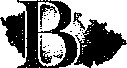 Dodavatel a odběratel jsou se souhlasem burzy oprávněni ukončit plnění burzovního obchodu (závěrkového listu) rovněž vzájemnou písemnou dohodou.Uzavřením burzovního obchodu (závěrkového listu) se ke dni zahájení sjednané dodávky plynu do odběrného místa ruš' všechny smluvní vztahy související s dodávkou plynu do tohoto odběrného místa, které byly uzavřeny mezi dodavatelem a odběratelem nebo jejich právními předchůdci před uzavřením burzovního obchodu.Pokud by se jakékoliv ustanovení závěrkového listu dostalo do rozporu s platným právním řádem České republiky či mezinárodní smlouvou, kterou je Česká republika vázána, bude takovéto ustanovení automaticky považováno za neplatné a bude postupováno dle aktuální právní úpravy. Tato skutečnost nemá vliv na platnost a účinnost ostatních ustanovení závěrkového listu.Dodavatel a odběratel jsou povinni vynaložit veškeré úsilí k tomu, aby byly případné spory vyplývající z burzovního obchodu (závěrkového listu) urovnány smírnou cestou, k tomuto vyvinou vzájemnou součinnost.Dodávka plynu v rámci SSDP charakteru maloodběr	Strana 6 (celkem 7)Rozhodčí doložka:Všechny spory vznikající z burzovního obchodu (závěrkového listu) a v souvislosti s ním, které se nepodaří odstranit jednáním mezi stranami, budou rozhodovány s konečnou platností u Rozhodčího soudu při Českomoravské komoditní burze Kladno podle jeho Řádu jedním nebo více rozhodci.V Kladně dne 19. 4. 2018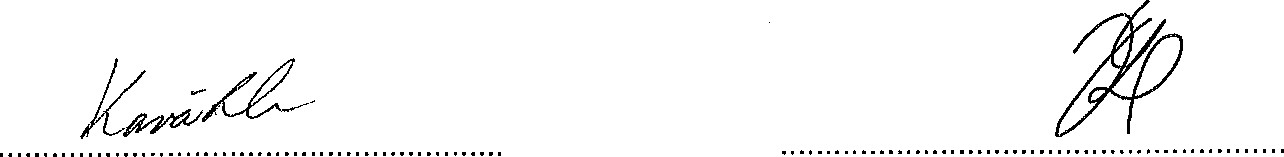 	za dodavatele	za odběratele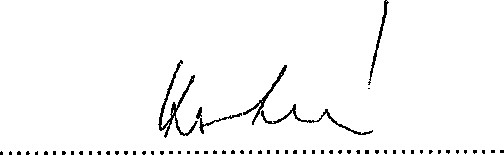 Jitka Kostková za ČMKBKČESKOMORAVSKÄ KOMODrrNf BURZA KLADNO nám. Sítnd 3127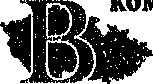 272 01 Kladno @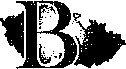 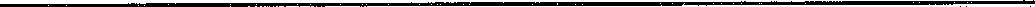 Dodávka plynu v rámci SSDP charakteru maloodběr	Strana 7 (celkem 7)